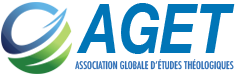 AGET BTS en THÉOLOGIE DOSSIER D’INSCRIPTIONSix semaines avant la remise des diplômes, veuillez envoyer ce formulaire, accompagné par les transcriptions associées, à votre Représentatif Régional AGET afin d’obtenir sa vérification.LISTE POUR BTS en THÉOLOGIE
* Veuillez taper chaque nom et vérifier l’orthographie avant sa remise.** Pour l’usage seulement par la Direction**ASSOCIATE DEGREEPaysNom de l’ÉcoleNom du MissionnaireNom du MissionnaireDate de Remise des DiplômesSi elle n’est pas en anglais, l’écrivez comme il doit être sur le certificat.le Jr du Ms de l’année 201_ de notre Seigneur / el dia dd de mm en el año de nuestro Señor 201_.Date de Remise des DiplômesSi elle n’est pas en anglais, l’écrivez comme il doit être sur le certificat.le Jr du Ms de l’année 201_ de notre Seigneur / el dia dd de mm en el año de nuestro Señor 201_.Langage du Certificat Ang    Fr    EspPréférence pour l’ImpressionMéthode d’ExpéditionAdresse pour Expédition / Instructions
*si différente que celle utilisée normalement par le missionnaireTéléphone relié à l’Expédition Imprimer et Expédier Paquet Courrier   
      Missionnaire FedEx DHL Autre: Reviewed by 
Regional GATS RepReviewed by 
Program DirectorOkay to PrintDate ReceivedDate PrintedDate Mailed